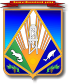 МУНИЦИПАЛЬНОЕ ОБРАЗОВАНИЕХАНТЫ-МАНСИЙСКИЙ РАЙОНХанты-Мансийский автономный округ – ЮграАДМИНИСТРАЦИЯ ХАНТЫ-МАНСИЙСКОГО РАЙОНАП О С Т А Н О В Л Е Н И Еот 00.00.2021       			                                                                    № 000г. Ханты-МансийскО перечне главных администраторов источников финансирования дефицитабюджета Ханты-Мансийскогорайона, порядке и срокахвнесения изменений в переченьглавных администраторов источников финансирования дефицита бюджета Ханты-Мансийского районаВ соответствии с пунктом 4 статьи 160.2 Бюджетного кодекса Российской Федерации, Постановление Правительства РФ от 16.09.2021                      № 1568 «Об утверждении общих требований к закреплению за органами государственной власти (государственными органами) субъекта Российской Федерации, органами управления территориальными фондами обязательного медицинского страхования, органами местного самоуправления, органами местной администрации полномочий главного администратора источников финансирования дефицита бюджета                                  и к утверждению перечня главных администраторов источников финансирования дефицита бюджета субъекта Российской Федерации, бюджета территориального фонда обязательного медицинского страхования, местного бюджета», Уставом Ханты-Мансийского района: Утвердить:Перечень главных администраторов источников финансирования дефицита бюджета Ханты-Мансийского района   (приложение 1);Порядок и сроки внесения изменений в перечь главныхадминистраторов источников финансирования дефицита бюджета Ханты-Мансийского района (приложение 2);Опубликовать (обнародовать) настоящее постановление в газете «Наш район» и разместить на официальном сайте администрации Ханты-Мансийского района.  Настоящее постановление вступает в силу после                                              его официального опубликования (обнародования) и применяется                                         к правоотношениям, возникающим при составлении и исполнении бюджета Ханты-Мансийского района начиная с бюджетов на 2022 год и плановый период 2023 и 2024 годов.Контроль за выполнением постановления возложить                                на заместителя главы Ханты-Мансийского района по финансам.Глава Ханты-Мансийского района                                               К.Р.Минулин            Приложение 1 к постановлению администрацииХанты-Мансийского районаот 00 ноября 2021 года №___Приложение 2 к постановлению администрацииХанты-Мансийского районаот 00 октября 2021 года №___Порядок и сроки внесения изменений в перечень главных администраторов источников финансирования дефицита бюджета Ханты-Мансийского района(далее – Порядок)1. Порядок разработан в соответствии с пунктом 8 Общих требований к закреплению за органами государственной власти (государственными органами) субъекта Российской Федерации, органами управления территориальными фондами обязательного медицинского страхования, органами местного самоуправления, органами местной администрации полномочий главного администратора источников финансирования дефицита бюджета и к утверждению перечня главных администраторов источников финансирования дефицита бюджета субъекта Российской Федерации, бюджета территориального фонда обязательного медицинского страхования, местного бюджета, утвержденных постановлением Правительства Российской Федерации от 16 сентября 2021 года № 1568,                      и устанавливает порядок и сроки внесения изменений в перечень главных администраторов источников финансирования дефицита бюджета Ханты-Мансийского района (далее – перечень главных администраторов источников).2. В перечни главных администраторов источников могут быть внесены изменения в случае изменения:бюджетных полномочий главных администраторов источников финансирования дефицита бюджета Ханты-Мансийского района (далее – главные администраторы источников) по осуществлению ими операций                  с источниками финансирования дефицита бюджета;кода классификации источников финансирования дефицита бюджета бюджетной классификации Российской Федерации (группы, подгруппы, статьи и вида соответствующего источника дефицита бюджета).3. Главные администраторы источников в случае возникновения необходимости внесения изменений в перечень главных администраторов источников в соответствии с пунктом 2 настоящего Порядка не позднее 1 месяца со дня их возникновения представляют в комитет по финансам 
администрации Ханты-Мансийского района соответствующие предложения с указанием следующей информации:основание для внесения изменения в перечень главных администраторов источников;наименование и код главного администратора источников;код группы, подгруппы, статьи и вида источника финансирования дефицита бюджета;наименование кода группы, подгруппы, статьи и вида источника финансирования дефицита бюджета.4. Комитет по финансам администрации Ханты-Мансийского района:В течение 5 рабочих дней, следующих за датой поступления информации, указанной в пункте 3 Порядка, рассматривает ее                                      на соответствие выполняемых главным администратором источников полномочий по осуществлению операций с источниками финансирования дефицита бюджета и бюджетной классификации Российской Федерации. При отсутствии замечаний к представленной в соответствии            с пунктом 3 Порядка информации в течение 10 рабочих дней, следующих за датой ее поступления, вносит на рассмотрение Главы Ханты-Мансийского района проект правового акта, предусматривающий внесение изменений в перечень главных администраторов источников.В случае несоответствия представленной в соответствии                              с пунктом 3 Порядка информации требованиям абзаца второго настоящего пункта настоящего пункта письменно уведомляет главного администратора источников об отказе во внесении изменений                               в соответствующий перечень главных администраторов источников                       с указанием причин, послуживших основанием для отказа.Перечень главных администраторов источников финансирования дефицита бюджета Ханты-Мансийского районаТаблицаПеречень главных администраторов источников финансирования дефицита бюджета Ханты-Мансийского районаТаблицаПеречень главных администраторов источников финансирования дефицита бюджета Ханты-Мансийского районаТаблица№ п/пКод главного администратора источников финансирования дефицита бюджета Ханты-Мансийского районаКод группы, подгруппы, статьи и вида источника финансирования дефицита бюджета Ханты-Мансийского районаНаименование главного администратора источников финансирования дефицита бюджета района, наименование кода группы, подгруппы, статьи и вида источника финансирования дефицита бюджета12342040Администрация Ханты-Мансийского района304001 02 00 00 05 0000 710Привлечение муниципальными районами кредитов от кредитных организаций в валюте Российской Федерации404001 02 00 00 05 0000 810Погашение муниципальными районами кредитов от кредитных организаций в валюте Российской Федерации504001 03 01 00 05 0000 710Привлечение кредитов из других бюджетов бюджетной системы Российской Федерации бюджетами муниципальных районов в валюте Российской Федерации604001 03 01 00 05 0000 810Погашение бюджетами муниципальных районов кредитов из других бюджетов бюджетной системы Российской Федерации в валюте Российской Федерации704001 06 04 01 05 0000 810Исполнение муниципальных гарантий муниципальных районов в валюте Российской федерации в случае, если исполнение гарантом муниципальных гарантий ведет к возникновению права регрессного требования гаранта к принципалу, либо обусловлено уступкой гаранту прав требования бенефициара к принципалу904001 06 05 01 05 0000 540Предоставление бюджетных кредитов юридическим лицам из бюджетов муниципальных районов                                 в валюте Российской Федерации1004001 06 05 01 05 0000 640Возврат бюджетных кредитов, предоставленных юридическим лицам из бюджетов муниципальных районов в валюте Российской Федерации11040   01 06 05 02 05 0000 540Предоставление бюджетных кредитов другим бюджетам бюджетной системы Российской Федерации из бюджетов муниципальных районов в валюте Российской Федерации12040   01 06 05 02 05 0000 640Возврат бюджетных кредитов, предоставленных другим бюджетам бюджетной системы Российской Федерации из бюджетов муниципальных районов в валюте Российской Федерации2004001 06 01 00 05 0000 630Средства от продажи акций и иных форм участия в капитале, находящихся в собственности муниципальных районов21050Комитет по финансам администрации                                Ханты-Мансийского района2205001 05 01 01 05 0000 510Увеличение остатков денежных средств финансовых резервов бюджетов муниципальных районов2305001 05 02 01 05 0000 510Увеличение прочих остатков денежных средств бюджетов муниципальных районов2405001 05 01 01 05 0000 610Уменьшение остатков денежных средств финансовых резервов бюджетов муниципальных районов2505001 05 02 01 05 0000 610Уменьшение прочих остатков денежных средств бюджетов муниципальных районов26050   01 06 10 02 05 0000 550Увеличение финансовых активов в собственности муниципальных районов за счет средств на казначейских счетах для осуществления и отражения операций с денежными средствами, поступающими во временное распоряжение получателей средств местного бюджета, казначейских счетах для осуществления и отражения операций с денежными средствами бюджетных и автономных учреждений, казначейских счетах для осуществления и отражения операций с денежными средствами юридических лиц, не являющихся участниками бюджетного процесса, бюджетными и автономными учреждениями